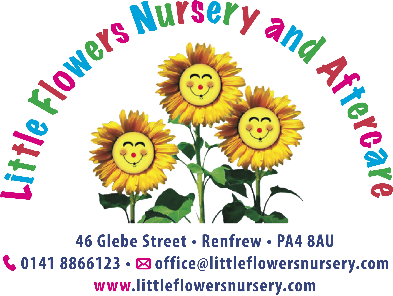 Enquiry FormThank you for enquiring about a space for your child at Little Flowers Nursery. Please complete the attached form and return to us at office@littleflowersnursery.com..................................................................................................................................................................For office use only:Child’s Name:Date of Birth:Address:Parent/ Carer Name:Contact telephone number:Email:Days/times required:Requested start date:Comments:Date of enquiry:Confirmed start date:Room allocation:Confirmed sessions: